Solid Waste and Recycling Facilities Workgroup 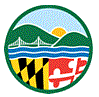 AGENDA – 9th Meeting: 1:30-3:30 PM, May 2, 2019Aeris Conference RoomIntroduction:  Welcome, Administrative Matters, and Introductions.Presentation and Discussion of Current Draft of the Whole Chapter.  Additional Meeting(s) to be scheduled shortly.Location:  MDE Conference Rooms as noted, Lobby Reception AreaMaryland Department of the Environment1800 Washington Blvd.Baltimore MD 21230If State Government Offices in Baltimore are closed due to the weather, the meeting will be postponed.  Questions? Contact Edward Dexter, 410 537-3315 or ed.dexter@maryland.gov